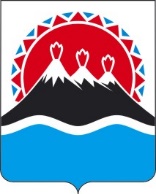 МИНИСТЕРСТВОСОЦИАЛЬНОГО БЛАГОПОЛУЧИЯ И СЕМЕЙНОЙ ПОЛИТИКИ КАМЧАТСКОГО КРАЯПРИКАЗ[Дата регистрации] № [Номер документа]г. Петропавловск-КамчатскийО внесении изменений в приказ Министерства социального благополучия и семейной политики Камчатского края от 14.01.2021 № 46-п «Об утверждении Положения о комиссии Министерства социального благополучия и семейной политики  Камчатского края по формированию списка детей-сирот и детей, оставшихся без попечения родителей, лиц из числа детей-сирот и детей, оставшихся без попечения родителей, лиц, которые относились к категории детей-сирот и детей, оставшихся без попечения родителей, лиц из числа детей-сирот и детей, оставшихся без попечения родителей, и достигли возраста 23 лет, которые подлежат обеспечению жилыми помещениями»В связи с признанием утратившим силу Порядка предоставления социальной выплаты на приобретение жилого помещения в собственность граждан, которые подлежат обеспечению жилыми помещениями, на территории Камчатского края, утвержденного приказом  Министерства социального благополучия и семейной политики Камчатского края от 05.10.2022 № 785-п, в соответствии с приказом  Министерства социального благополучия и семейной политики Камчатского края от 05.03.2024 № 14-Н 
«О признании утратившими силу отдельных приказов Министерства социального благополучия и семейной политики Камчатского края» ПРИКАЗЫВАЮ:1. Внести в приказ Министерства социального благополучия и семейной политики Камчатского края от 14.01.2021 № 46-п «Об утверждении Положения о комиссии Министерства социального благополучия и семейной политики  Камчатского края по формированию списка детей-сирот и детей, оставшихся без попечения родителей, лиц из числа детей-сирот и детей, оставшихся без попечения родителей, лиц, которые относились к категории детей-сирот и детей, оставшихся без попечения родителей, лиц из числа детей-сирот и детей, оставшихся без попечения родителей, и достигли возраста 23 лет, которые подлежат обеспечению жилыми помещениями», следующие изменения:1) в преамбуле слова «, постановлением Правительства Камчатского края от 13.09.2022 № 481-П «Об установлении расходного обязательства Камчатского края по предоставлению социальной выплаты на приобретение жилого помещения в собственность граждан, которые подлежат обеспечению жилыми помещениями, на территории Камчатского края»,» исключить;2) в приложении:а) в части 1 слова «, постановления Правительства Камчатского края от 13.09.2022 № 481-П «Об установлении расходного обязательства Камчатского края по предоставлению социальной выплаты на приобретение жилого помещения в собственность граждан, которые подлежат обеспечению жилыми помещениями, на территории Камчатского края» исключить;б) в части 4:пункт 2 признать утратившим силу; пункт 4 признать утратившим силу; подпункты «д» и «е» пункта 5 признать утратившим силу; в) в части 18 слова «, о предоставлении социальной выплаты либо об отказе в предоставлении социальной выплаты» исключить.2. Настоящий приказ вступает в силу после дня его официального опубликования.[горизонтальный штамп подписи 1]И.о. Министра социального благополучия и семейной политики Камчатского краяЮ.О. Горелова